   Healthy Helpers Meeting Minutes                    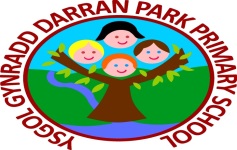 Date: 28.09.22Time: 2.30pmLocation: Bluebirds ClassroomIn Attendance: Mr Ingram/ Mrs DaviesMason, Ethan, Amelia, Darcee, Shane, LydiaTopics of discussion: Analyse the results of the School Sports Survey and then implement and design a new playground timetable for LKS2 and UKS2.Required Action:  Timetable design and Playground games. Learning of the rules and run through, so that everyone understands how to run the games. Prepare a short presentation of the new timetable and games during Junior School Assembly By Who: Healthy HelpersDate of next meeting: 12.10.22